Literature Focus Unit: The Westing Game by Ellen RaskinStandards:Language Arts5.RL.3 - Compare and contrast two or more characters, settings, or events in a story or drama, drawing on specific details in the text (e.g., how characters interact). 5.RL.6 - Describe how a narrator’s or speaker’s point of view influences how events are described. 5.RL.9 - Compare and contrast stories in the same genre (e.g., mysteries and adventure stories) on their approaches to similar themes and topics. 5.W.1 - Write opinion pieces* on topics or texts, supporting a point of view with reasons and information.5.W.4 - Produce clear and coherent writing in which the development and organization are appropriate to task, purpose, and audience.5.W.10 - Write routinely over extended time frames (time for research, reflection, and revision) and shorter time frames (a single sitting or a day or two) for a range of discipline-specific tasks, purposes, and audiences. 5.SL.1 - Engage effectively in a range of collaborative discussions (one-on-one, in groups, and teacher-led) with diverse partners on grade 5 topics and texts, building on others’ ideas and expressing their own clearly.5.SL.2 - Summarize a written text read aloud or information presented in diverse media and formats, including visually, quantitatively, and orally. Social Studies5.2.1 - Explain the significance of America’s symbols (e.g., Pledge of Allegiance, Statue of Liberty, Liberty Bell, American flag, Star Spangled Banner) 5.3.1 Describe how various non-economic factors (e.g., culture, values, interests) can influence economic behaviors and decision making 5.3.3 - Describe the concept of competition and its relationship to price (e.g., market based economy) 5.3.4 - Describe the basic concepts of imports, exports, and international trade ActivitiesIntro to BookRead book when doing economy in social studiesDiscuss what they know about mysteries and famous investigatorsShow book trailerStory StructureCharacter bulletin board (see below)Map each chapter and summarize in Reading logMake clue flashcardsVocabularyCharadesPictionaryWrite on personal word wallWrite short stories with partner. Alternate writing sentences with at least 1 vocabulary word.Discussions (develop from day’s reading)What does Angela mean when she says that Turtle is the lucky ignored child?How do you think Sam Westing died?Was Sam Westing a good man?Would you play the Westing Game?Questions written down in reading log ThemesProjectsKeep/develop a top secret investigation fileReading logs daily (used to track learning)Summarize each chapter and Record questionsWrite predictionsReflect on chapters readWork with partner to figure out murdererCreate Character bulletin boardPictureBackground infoCharacteristicsHow acts in beginning vs. development to endWho is their partner, and why are they paired together?What actor would play character in a movie?Compare and contrast the character with their partnerWrite individual opinion piece about whom they think the culprit is supporting it with reasons from partner discussions, investigation file, and text from book.Write a narrative of what they would do with the inheritance ($20,000)Rewrite nursery rhymes from a different perspectiveHow does the narrator’s point of view affect how things are described?What would it be like if just one of the characters told the storyWhat if it was a narrator who was not a characterAuthor StudyCompile information about Ellen RaskinRead other books by authorAssessmentsCompile a completed investigation file (all students)Reading logChoose one: Create diorama of Sunset Towers and Westing MansionCreate a poem about a character or the mysteryCompile a playlist of 6 songs that describes a character or the entire mystery with an explanation of each choiceCreate a book trailerFind a way to depict all of Sam Westing’s personas (“high flyers”)ExtensionsLearn to play chessHold Food Drive for those in needLearn American Symbols (Uncle Sam, songs, etc.)What do the symbols mean for the United States?Research a symbol of the United States and present to the classSong, poster, miniature, etc.Stock marketUnderstand about competition in relation to pricesUnderstand basic imports, exports, and international tradeParticipate in online stock market gameTechnology Resourceshttp://stockmarketgame.org https://www.chesskid.com http://www.statesymbolsusa.org/us/symbols/national http://nursery.zelo.com https://www.youtube.com/watch?v=BHixZCRp8xI - book trailerThe Westing Game: Two-Week ScheduleVocabulary list:Westing Game Rubric 				      Name: ____________________________________5th grade - Ms. Meyer1. Investigation file                                  			   Needs Work          Okay         Great!Completed with all papers and notes included		1		3	      5Organized							1		3	      53. Participation in discussions					1		3	      54. Reading participation						1		3	      55. Worked with partner on character bulletin board		1		3           	      56. Wrote in reading log daily					1		3           	      57. Chosen Project: ____________________________Completed on time						1		3	      5Neat and tidy							1		3	      5Presented to class						1		3	      5Conveys message						1		3	      5Comments:Compare & Contrast CharactersGrade Level: 5th gradeSubject(s) Area: Language ArtsMaterials Needed:Venn Diagrams, pencils, Class Venn diagram poster, sticky notes, projector, computer, Pixar short films La Luna and Boundin’Standards:5.RL.3 - Compare and contrast two or more characters, settings, or events in a story or drama, drawing on specific details in the text (e.g., how characters interact). Objectives:Students will compare and contrast two characters from the story. Students will compare one character’s characteristics from the beginning of the story against their actions at the end of the story.Learning Activities:Introduction:Find your character bulletin boardThink about how you are similar and how you are differentHave the groups present a few of their finds to the classWe just compared and contrasted ourselves.Who remembers what compare and contrast mean?Discussion:Today we are going to work on comparing different characters.Who remembers what graphic organizer we can use when comparing and contrasting.Display Venn diagramWhat goes in each circle? What goes in the overlapping part?We are going to start by comparing and contrasting two men in the Pixar short film La LunaWatch shortFirst we must label the diagramTalk with your partner to brainstorm sum similarities and differencesWrite ideas on sticky notes and be ready to back up your thinking with details from the movieShare out with class and stick notes to diagramNow we are going to watch one more video but instead of comparing two characters we are going to compare the main character from how he acts in the beginning to how he is in the end.Watch Pixar short film Boundin’Created second Venn diagram in same format as beforeVenn Diagrams: Now that you have had some practice you are going to make one with your partner.Each group has been focusing on one character and posting their information on the bulletin board. You are going to compare your character with their Westing Game partner.Each person will fill out his or her Venn diagram.If you need some information about the character’s partner you can refer to the character bulletin board.Add some of your thinking and the details that you used from the text.Pass out Venn DiagramsDone Early:Those done early can answer questions about their character that other groups have.Early finishers can compare their diagram to the diagrams of the group with their characters’ partner.Students can create another Venn diagram comparing their character in the beginning of the story to the character in that point of the story in reading log.Students finishing early can compare and contrast the first heir meeting to the second heir meeting in their reading log.Assessment:The teacher will listen to the discussion and view the sticky notes the students have after watching the short films.Students will fill in a Venn diagram demonstrating their ability to compare and contrast two characters. After finishing the story the students will write a paragraph comparing their character throughout the book (focusing the character development) using details from the story.Reflection:Point of ViewGrade Level: 5th grade Subject(s) Area: Language ArtsMaterials Needed:Chart paper, markers, nursery rhyme website, Favorite Nursery Rhymes from Mother Goose by Scott Gustafson, writer’s notebook, pencils, example rhymeStandards:5.RL.6 - Describe how a narrator’s or speaker’s point of view influences how events are described. 5.W.4 - Produce clear and coherent writing in which the development and organization are appropriate to task, purpose, and audience.Objectives:Students will determine who the narrator is and how their point of view influences events.Students will change a nursery rhyme by altering the narrator and point of view.Learning Activities:IntroductionHave the class tell what they see. (You and whatever is behind you) Then contradict them by telling them your view (them and their background)Everybody sees things differently and it isn’t just looking at different things but how they see and experience different thingsHave one person tell you what they see and describe it. Look at and describe the same thing in different ways.DiscussionWhat do you remember about point of view?Turn and talk with neighborShare out with class and create chart of different point of view as discussion goesWhy do authors use different point of view?Hearing the story or event from different people tells can change what happens or what is seen.Think about the activity we just did. Even though we all looked at the same thing we described it in different ways.We’ve been reading The Westing Game. Who is the narrator? That’s right the narrator changes every chapter and even within the chapter. Why did the author choose to change the point of view and not just pick one narrator? Rewrite known nursery rhymesNow we are going to experiment with point of viewWe are going to write a nursery rhyme from a different point of viewThis is my example (read aloud to class)What was the original nursery rhyme? Who was the narrator before and after?How did changing the narrator change the story?Take out your writer’s notebook and a pencil.Each of you will choose a rhyme and write your new version in your writer’s notebook.Remember to give your version a title and use 5th grade writing skills.I have a website and book you can peruse for rhyme ideas at the front of the class.When you are done with your rhyme answer the questions on the board at the bottom of your page and place your notebook in the basket. I am excited to see which points of view you choose!How did you change the point of view or who is the new narrator?Compare your version with the original and list three ways how altering the point of view changed the story.Early finishers:Those done early can add a picture Students who finish early can revise their work and make corrections.Assessment:The teacher will listen to the students’ discussions and responses. The students will write a nursery rhyme with an altered point of view and narrator. The student will also answer the above questions to display their learning and knowledge about how the point of view can change the description of the story. The teacher will read the students’ stories and responses to the board questions.Reflection: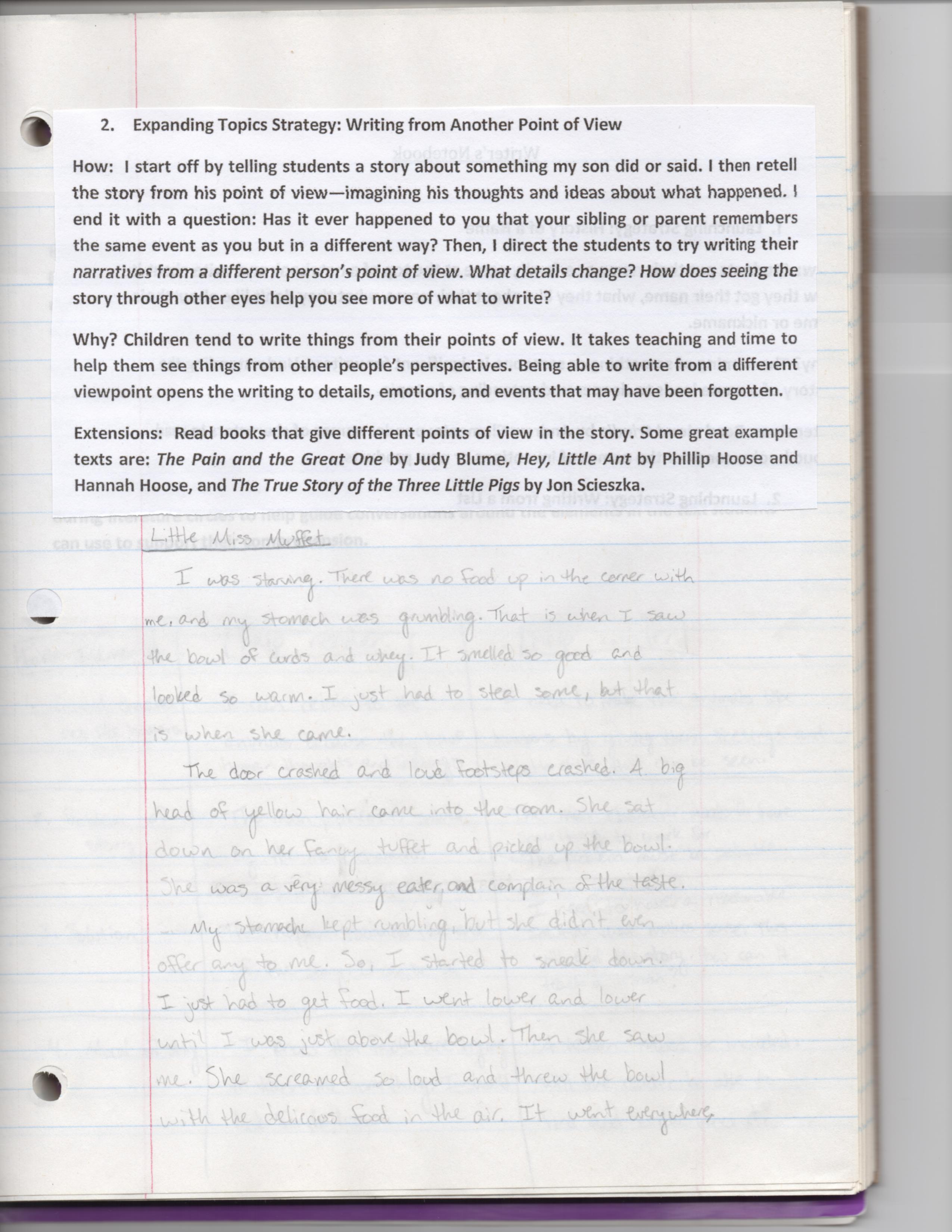 Opinion PiecesGrade Level: 5th grade Subject(s) Area: Language ArtsMaterials Needed:Newspapers, markers blue and green, anchor chart paper, notebook paper, pencilsStandards:5.W.1 - Write opinion pieces on topics or texts, supporting a point of view with reasons and information.5.W.4 - Produce clear and coherent writing in which the development and organization are appropriate to task, purpose, and audience. (Grade-specific expectations for writing types are defined in standards 1–3 above.) Objectives:Students will compile reasons and information about a character and the Westing Game mystery.Students will propose an opinion about who murdered Sam Westing and support the opinion with reasoning and information from the text.Learning Activities:Introduction:Read short article from the newspaper. Ask the class if it is fact or opinion.How do you know?Make chart with classFact – can be proven & Key words are science, facts, dates, etc.Opinion – what someone thinks, believes, or feels  & Key words = believe, feel, -er/-est word, etc.I am going to tell you a fact or opinion your job is to determine which it is.If it is fact put your fist on your open hand (like rock in rock, paper, scissors)If opinion make waves with your hand (because it can change)Newspaper:Each of you will come and get a newspaperFind as many one fact based articles as possible within the time allottedUse a blue marker to underline the facts that told you it was a fact based articleNext, your job is to find as many opinion based articles as possible in the time allottedUsing a green marker underline the information and reasoning within the article that you used to identify itGet into groups of fourEach of you will share one opinion and one fact based article with in your groupWriting:Get out your investigation folder, notebook paper, and a pencilYour job is to write an opinion piece about who you think the murderer is.Use reasoning and information from the book and discussions to support your opinion.Can anybody be incorrect?Start writing and make sure to use 5th grade writing skillsClosing:Have students find others with same opinion of who the murderer is and have them discuss their reasoningHave the groups share their opinions with the rest of the class.As students put away ask the even number students to tell an odd number student what opinion is based on and have the odd numbered student say what fact is based on.Assessment:The teacher will listen to the students’ discussions and responses to questions. The students will find fact and opinion articles in the newspaper and mark opinion with green and fact with blue. Students will underline the reasoning and information that they used to decide what type of article it was. The student will write an opinion piece about who murdered Sam Westing and will include reasoning and information from the text or discussions.Reflection:American SymbolsGrade Level: 5th grade Subject(s) Area: Social StudiesMaterials Needed:Computers, projector, picture of American flag, Star Spangled Banner, My Country ‘Tis of Thee, white board, markers, song linksStandards:5.2.1 - Explain the significance of America’s symbols (e.g., Pledge of Allegiance, Statue of Liberty, Liberty Bell, American flag, Star Spangled Banner) Objectives:Students will Learning Activities:Introduction:Play the Star Spangled banner or My country ‘Tis of Theehttp://www.usa-flag-site.org/song-lyrics/ What just played?Do you know that these are symbols of America?Discussion:What is a symbol?Symbols are items that represent something else.For example: While writing we use symbols to represent the sounds of the alphabet.We have symbols that stand for and represent the United States. They are American Symbols.One American symbol is the bald eagle and another is the American Flag. Can you think of other things that might be American Symbols?Write them down on a piece of paper.Share with a neighbor and a few with the class.You all can up with some great examples of American Symbols, but even though knowing what symbols are, it is even more important to understand what the symbols significance is. Why should we care about it?Display picture of the American Flag.The flag represents the thirteen colonies with the number of stripes. The flag represents much more, too. Does anyone have any guesses to what else the flag represents and its significance?Listen to answers, but if none are given leave question unanswered.Web quest:Handout web quest worksheetGive all students a way to connect to the internet (LMS time?)Please put your name on the paper and then direct your attention to the directionsRead aloud to classGive work time and wonder through class to monitor progress and staying on taskDiscuss each symbol and while showing picture after quest is completed.Assessment:The teacher will listen to responses and discussions between the students. The students will complete a web quest where they will write down three facts that explain the significance of different American symbols. The class will play a review game. The teacher will monitor answers given by the students:Split the class into two teams.One student from each team will be up.They will listen to a question and then run to the board to write or draw the answer.Draw the American symbol for the Thirteen Colonies and 50 states.What is the significance of the Pledge of Allegiance?Each symbol will have a drawing and explaining questionThe first student done with the correct answer gets the point for their teamReflection:American Symbol Web Quest		 	   Name: ____________________________Directions:Using the Internet you will research each of the American symbols found below. You will find three facts that explain the significance of the symbols or what it means. Write the beginning of the website address after the object: Pledge of Allegiance: www.example.comUse this URL to get started: http://www.statesymbolsusa.org/us/symbols/national1. Pledge of Allegiance:________________________________________________________________________________________________________________________________________________________________________________________________________________________2. Statue of Liberty:________________________________________________________________________________________________________________________________________________________________________________________________________________________3. Liberty Bell:________________________________________________________________________________________________________________________________________________________________________________________________________________________4. American Flag:________________________________________________________________________________________________________________________________________________________________________________________________________________________5. Star Spangled Banner:________________________________________________________________________________________________________________________________________________________________________________________________________________________6. Uncle Sam________________________________________________________________________________________________________________________________________________________________________________________________________________________7. Bald eagle:________________________________________________________________________________________________________________________________________________________________________________________________________________________Choose a different symbol that represents America to share with the class.8.  ___________________________: ________________________________________________________________________________________________________________________________________________________________________________________________________________________Day 1:Introduce book Famous investigator and mystery discussionBook TrailerRead Ch. 1-3 (aloud)Reading logRecord vocab Assign student partnersQuestioning lessonDay 6: Ch. 20-22 (individually)Reading log/discussionVocabBulletin boardOpinion Lesson: Who murderer isHas your opinion changedDay 2:Read Ch. 4-7 (small groups)Reading logClass discussion of will readingRecord vocabStart investigation fileBuild character information – picture, characteristicsStart making clue flashcardsSocial studies American SymbolsDay 7: Ch. 23-26 (whole group)Reading log/discussionVocabCompare and contrast Game meetings and character beginning to end of bookStock market gameComplete bulletin boardDay 3:Read Ch. 8- 11 (read individually)Reading log/discussionVocab Investigation fileStart bulletin boardPoint of view lessonTeach chessDay 8: Ch. 27-30 (individual or small group)Reading logDiscussionVocab & activityStart projectIntroduce each w/examplesDay 4: Ch. 12-15 (Whole group)Reading logVocab write and activityDiscussion Who is murderer?Compare and contrast lessonStart food driveStock Market social studies lessonDay 9: Author studyProject work dayChessFinish Stock Market gameVocabulary quiz words decidedDay 5: Ch. 16-19 (small group)Reading log/discussion/vocabWhat would you do with $20,000 Narrative writingPlay chessStock market continuedDay 10: Projects due and presentedEnd food driveReview American SymbolsVocab quiz